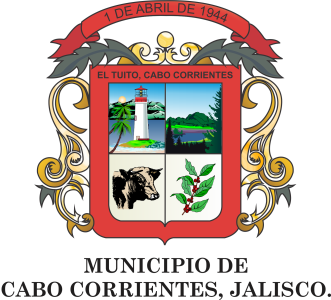 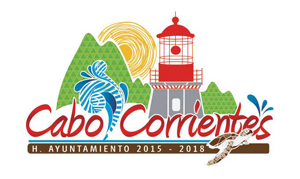 AGENDA PRESIDENCIAL FEBRERO 2017AGENDA PRESIDENCIAL FEBRERO 2017AGENDA PRESIDENCIAL FEBRERO 2017AGENDA PRESIDENCIAL FEBRERO 2017AGENDA PRESIDENCIAL FEBRERO 2017AGENDA PRESIDENCIAL FEBRERO 2017AGENDA PRESIDENCIAL FEBRERO 2017LUNESMARTESMIERCOLESJUEVESVIERNESSABADODOMINGO2  Audiencias Ciudadanas.3 Audiencias Ciudadanas.1 Presentación del Colegio 11 México, en Villa del Mar.2 Reunión en la Unirse, Con el Director de Turismo.3 Audiencias Ciudadanas.456 Audiencias Ciudadanas.7 Reunión con los Habitantes de la colonia Bugambilias.8 Audiencias Ciudadanas.9 Inauguración de la tienda Diconsa, En Llano Grande de Ipala.Reunión con los Periodistas en el restaurant “Maluc”10 Audiencias Ciudadanas.111213 Audiencias Ciudadanas14 Audiencias Ciudadanas.15 Reunión con los Jugadores de Básquet, en el Campo con el Prof. Ayón.16 Fundación del Jardín Internación de la Paz, en Jardines Botanicos.17 Sexta reunión del Consejo Regional de Seguridad Publica, En Puerto Vallarta.1819  Desayuno en la Zona militar, con el general Santiago Nagüera.20 Audiencias Ciudadanas.21 Reunión con el Arqueólogo Josep22 Audiencias Ciudadanas.23 Audiencias Ciudadanas.24 Audiencias Ciudadanas.252627 Reunion con los Habitantes de Llano Grande de Ipala.28 Audiencias Ciudadanas.AGENDA PRESIDENCIAL FEBRERO 2017AGENDA PRESIDENCIAL FEBRERO 2017AGENDA PRESIDENCIAL FEBRERO 2017AGENDA PRESIDENCIAL FEBRERO 2017AGENDA PRESIDENCIAL FEBRERO 2017AGENDA PRESIDENCIAL FEBRERO 2017AGENDA PRESIDENCIAL FEBRERO 2017LUNESMARTESMIERCOLESJUEVESVIERNESSABADODOMINGO2  Audiencias Ciudadanas.3 Audiencias Ciudadanas.1 Presentación del Colegio 11 México, en Villa del Mar.2 Reunión en la Unirse, Con el Director de Turismo.3 Audiencias Ciudadanas.456 Audiencias Ciudadanas.7 Reunión con los Habitantes de la colonia Bugambilias.8 Audiencias Ciudadanas.9 Inauguración de la tienda Diconsa, En Llano Grande de Ipala.Reunión con los Periodistas en el restaurant “Maluc”10 Audiencias Ciudadanas.111213 Audiencias Ciudadanas14 Audiencias Ciudadanas.15 Reunión con los Jugadores de Básquet, en el Campo con el Prof. Ayón.16 Fundación del Jardín Internación de la Paz, en Jardines Botanicos.17 Sexta reunión del Consejo Regional de Seguridad Publica, En Puerto Vallarta.1819  Desayuno en la Zona militar, con el general Santiago Nagüera.20 Audiencias Ciudadanas.21 Reunión con el Arqueólogo Josep22 Audiencias Ciudadanas.23 Audiencias Ciudadanas.24 Audiencias Ciudadanas.252627 Reunion con los Habitantes de Llano Grande de Ipala.28 Audiencias Ciudadanas.